ESCRIBIR TÍTULO EN ESPAÑOL CENTRADO ESCRIBIR TÍTULO EN ESPAÑOL CENTRADO   ESCRIBIR TÍTULO EN ESPAÑOL CENTRADO (Máx. 20 palabras)Escribir titulo en inglés centrado Escribir titulo en inglés centrado Escribir titulo en inglés centrado Área temática: escribir el área temáticaAutor presentador, 1 otro autor, 1,2 otro autor, 3 otro autor1 *1 Nombre del departamento, nombre del instituto, dirección, país; 2 Nombre del departamento, nombre del instituto, dirección, paísCorreo electronico de quien presenta el trabajo: *abcde@abc.ptPalabras clave: cuatro palabras escritas en letra cursiva, tamaño 10, centrado. (Máx. 4)Introducción: Coloque aquí el texto. Arial, 10, interlineado sencillo, justificado. Utilice [n, n + 1,] para citar referencias. Texto y texto y texto y texto y texto y texto y texto y texto y texto y texto (Figura 1) y texto y texto y texto y texto y texto y texto y texto y texto y texto y texto y texto [1].Metodología: Texto y texto y texto y texto y texto y texto y texto y texto y texto y texto y texto y texto y texto y texto y texto y texto y texto y texto y texto [2].Resultados y discusión: Texto y texto y texto y texto y texto y texto y texto (Tabla 1) y texto y texto y texto y texto y texto y texto y texto y texto y texto y texto y texto y texto [3].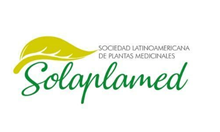 Fig. 1. Las figuras llevan una descripción corta al pie, centrada con tamaño 9, letra arial cursiva.Tabla 1. El título va con letra arial cursiva 8, centrado y arriba. Si incluye tablas no sombrear.Conclusiones: Texto y texto y texto y texto y texto y texto y texto y texto y texto y texto y texto y texto y texto.Agradecimientos: Proporcionar información de las entidades y apoyos financieros. Referencias bibliográficas[1]. Apellido, Inicial del nombre; Apellido, Inicial del nombre; Apellido, Inicial del nombre (Año). Título del artículo. Nombre abreviado de la revista en letra cursiva. Volumen (número): pág-pág.[2]. Apellido, Inicial del nombre; Apellido, Inicial del nombre (Año). Título del capítulo. En: título del libro en letra cursiva. Apellido del Editor e Inicial del nombre. Editorial, País de edición. pág-pág.[3]. Apellido, Inicial del nombre. (Año). Título del trabajo. Nombre del congreso en letra cursiva. Entidad organizadora. Lugar de realización, fecha, pág-pág.Notas: Las palabras: Introducción, Metodología, Resultados y discusión, Conclusiones, Bibliografía y Agradecimientos van escritas con letra Arial negrita 10. El resto del texto de cada sección deberá ir escrito con letra normal Arial en tamaño 10, interlineado sencillo.Para asistir al congreso debe registrarse a través del siguiente enlace. https://forms.gle/E7gBZsdLBSBaMbyq5 . Para aquellos asistentes que participen con la presentación de un trabajo (oral o póster) deberán enviar el resumen siguiendo estas indicaciones por medio del siguiente enlace: https://easychair.org/conferences/?conf=ixcolaplamed2021. El documento que contenga el resumen del trabajo deberá convertirse a formato PDF, el nombre de éste corresponderá al título del trabajo.  El archivo deberá tener como máximo 2 MB, si las imágenes insertadas son muy pesadas comprímalas en formato JPEG.El resumen (si es aceptado) será reproducido sin modificaciones, tal como fue enviado, por lo que su contenido es responsabilidad de los autores.Los trabajos de autores no inscritos en el congreso no serán publicados en las respectivas memorias.Para consultas adicionales pueden escribir a la dirección: colaplamed@cedia.org.ec Arial8BoldArial8Normal